ASTRONOMÍA EN LA ESOUNIDAD 5: LA OBSERVACIÓN ASTRONÓMICAASTRONOMÍA EN LA ESOUNIDAD 5: LA OBSERVACIÓN ASTRONÓMICA5.0.- Introducción. Principios básicos de óptica geométrica5.1.- El cielo a simple vista. Los prismáticos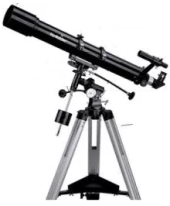 5.2.- El telescopio. Características.5.3- Tipos de telescopios.5.3.1.- Partes de un telescopio5.4.- La fotografía astronómica.5.5.- Preparación de una sesión de observación.5.6.- Los telescopios robóticos.CONTENIDOSCRITERIOS DE EVALUACIÓN/INDICADORESESTANDARES DE APRENDIZAJEUNIDAD 5La observación astronómica. 5.1.- Los prismáticos5.2.- El telescopio. Características.5.3- Tipos de telescopios.5.4.- La fotografía astronómica.5.5.- Preparación de una sesión de observación.Conocer los fundamentos de la observación astronómica con telescopio Describir los tipos de telescopios, refractores y reflectores, en función de sus componentes. Valorar la importancia de la montura para la observación con  telescopio.Conocer los modernos telescopios con sistemas de orientación electrónica.Acoplar la cámara fotográfica al telescopio.Conocer las posibilidades que ofrece internet para el uso de telescopios robóticos a disposición de los observadores amateur de forma gratuita. Preparar una sesión de observación astronómica nocturna con telescopio: puesta en estación, materiales necesarios, condiciones meteorológicas.Describe los fundamentos de la observación astronómica con telescopio.Conoce las partes fundamentales de un telescopioDiferencia los telescopios refractores de los reflectores.Reconoce la importancia de la montura en la observación con telescopio.Realiza una observación con un telescopio robótico de una institución Gloria Project, de forma gratuita.